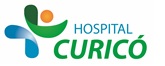 INFORMACIÓN PARA PACIENTES: “ELIMINACIÓN QUISTE DE RETENCIÓN SALIVAL (MUCOCELE)EN PACIENTE PEDIATRICO”El presente documento permite entregar información al paciente respecto a la cirugía específica  a realizar,  por lo que NO CONSTITUYE  EL CONSENTIMIENTO INFORMADO.El  CONSENTIMIENTO INFORMADO, debe ser  llenado en el formulario en  la página web: www.hospitalcurico.cl,  en el enlace: https://intranet.hospitalcurico.cl/projects/consentimientoObjetivos del procedimiento:Eliminar quirúrgicamente el Mucosele.Descripción del procedimiento:Bajo anestesia local o  general (tachar la que no corresponde), se realiza una incisión semilunar que permite abrir la mucosa del labio y acceder a la “Bolita” del quiste que está llena de saliva antigua. Se diseca retirando la bolsa de la glándula principal y las vecinas que pueden formar otro quiste por proximidad.Riesgos del procedimiento:Durante la anestesia general podría presentar algunas alteraciones. Las más serias se relacionan con las enfermedades asociadas que el niño pueda sufrir, especialmente las enfermedades cardíacas. Para disminuir este riesgo, el Pediatra realizó una evaluación previa para determinar los cuidados especiales que deben aplicarse durante la anestesia, dependiendo de la enfermedad que afecte al niño. Para ello, habrá un médico anestesiólogo asistiéndolo durante el procedimiento. En el caso de pacientes sanos, el riesgo de sufrir una complicación debido a la anestesia general, es menor del 1%.En el caso de usar anestesia local, las reacciones adversas, por ejemplo alergias, son extremadamente raras. Con mayor frecuencia se pueden producir pequeños hematomas en el sitio inyectado o herida por mordedura del propio niño debido a la sensación “extraña” que siente durante un lapso aproximado de 3 horas.Como resultado del procedimiento, existe el riesgo de sufrir dolor leve a moderado en las horas siguientes y menos del 2% de los pacientes pueden sufrir infección de la herida.Alternativas al procedimiento propuesto:No existen métodos alternativos a lo ya descrito para la eliminación mucosele.Consecuencias de no aceptar el procedimiento:El crecimiento del quiste comprometido cada vez más glandular y haciendo más difícil su tratamiento a futuro. Mecanismo para solicitar más información:Sí requiere mayor información pregunte sin temor a su cirujano o bien al jefe de servicio. Su decisión puede ser cambiada, solo debe avisar.Revocabilidad Se me señala, que hacer si cambio de idea tanto en aceptar o rechazar el procedimiento, cirugía o terapia propuesta.